PROCESSO LICITATÓRIO N. 11/2019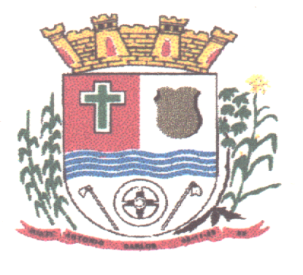 DISPENSA DE LICITAÇÃO N. 01/2019MIRLENE MANES, presidente da Comissão de Licitações, no uso de suas atribuições legais, justifica o presente termo de Dispensa de Licitação através da fundamentação legal e pelos fatos e considerações que seguem:CONSIDERANDO que o Prefeito Municipal de Antônio Carlos/SC solicitou abertura de Processo Licitatório cujo objeto é “a contratação de empresa especializada para execução de serviço de sondagem geológica”. CONSIDERANDO que, para a finalização da segunda etapa da pavimentação asfáltica da Rua Antônio Weber, por exigência da Caixa Econômica Federal, necessária a execução de serviços de sondagem geológica para determinação dos limites de liquidez, limite de plasticidade, CRB e expansão, conforme norma ABNT NBR 9895/2016 e Norma DNIT 172/2016  (Convênio 867485/2018 - Operação 1054063-30).CONSIDERANDO que, após juntados os orçamentos, verificou-se que a prestação de tais serviços custariam um total de R$ 1.000,00 (hum mil reais).RESOLVE: Autorizar a contratação do objeto abaixo descrito.FUNDAMENTO LEGAL: art. 24, inciso II, Lei n. 8666/1993.OBJETO: A presente dispensa de licitação tem por objeto a contratação de empresa especializada para realização de serviços de sondagem geológica para determinação dos limites de liquidez, limite de plasticidade, CRB e expansão, da segunda etapa da pavimentação asfáltica da Rua Antônio Weber, conforme norma ABNT NBR 9895/2016 e Norma DNIT 172/2016.CONTRATADO: FURO E SOLO PERFURAÇÕES LTDA., pessoa jurídica de direito privado, inscrita no Cadastro Nacional de Pessoas Jurídicas sob n. 11.048.092/0001-04, com endereço na Rua Capitão Romualdo de Barros, n. 705, Carvoeira, Florianópolis/SC.VALOR: R$1.000,00 (hum mil reais).FUNDAMENTO DA DESPESA: As despesas decorrentes do presente correrão por conta do orçamento municipal para o exercício financeiro de 2019:Dotação: (111)06.01.2020.3.3.90Antônio Carlos/SC, 18 de janeiro de 2019._______________________________MIRLENE MANESPresidente da Comissão de Licitações